Some examples of graded exposure steps could include:Driving past the schoolDoing homeworkWalking through the gates of school when other students are in classsAttending Science ClassWalking through the gates of school when students are in the yardWalking past schoolAttending school for a whole dayMeeting with a teacher of choice at schoolMeeting with a student of choice at schoolTalking with other students during break-timeWalking around the school grounds outside of school hoursWorking with students in classCompleting school work at homePerforming a classroom presentationAttending Maths ClassAttending PEAttending History/SOSE classDoing private study in the libraryReading a book in the libraryAsking for help from a teacher in classAttending school for morning classesSitting tests/exam papers at schoolAttending school for afternoon classesWearing my school uniformMeeting with a teacher outside of the school environmentMeeting with a school friend outside of the school environmentEmailing a teacherSharing lunch with a friend at schoolWalking around the school grounds when students are in classGraded Exposure StepsGraded Exposure StepsGraded Exposure StepsName:Age:Date:School:Year level:Year level:My School Attendance Goal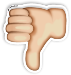 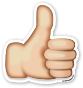 Graded Exposure Steps:Break your long-term goal down into small achievable steps. Predict your level of anxiety for each step and rate it out of 10. Rank them in order from least to most anxiety provoking.You will start your return to school journey with attempting the step with the lowest level of anxiety and gradually increase the challenge when you’re ready to attempt the next step.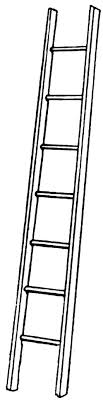 